АДМИНИСТРАЦИЯ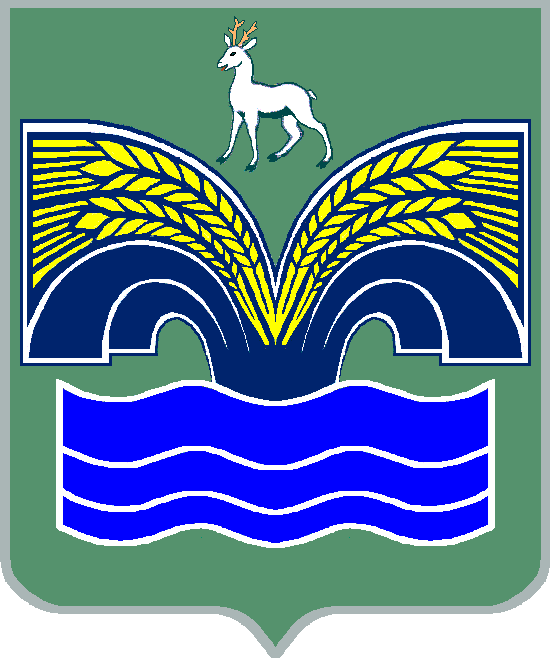 СЕЛЬСКОГО ПОСЕЛЕНИЯ Большая РаковкаМУНИЦИПАЛЬНОГО РАЙОНА КрасноярскийСАМАРСКОЙ ОБЛАСТИПОСТАНОВЛЕНИЕот  02 сентября  2022 года  № 40Об утверждении Перечня объектов культурного наследия на территории  сельского поселения   Большая Раковка муниципального района                                  Красноярский     Самарской области.                      На основании Федерального закона   от  06 октября 2003 года № 131-ФЗ «Об общих принципах организации местного самоуправления в Российской Федерации», Устава сельского поселения Большая Раковка муниципального района  Красноярский Самарской области, согласно информации об объектах культурного наследия, расположенных на территории сельского поселения Большая Раковка, предоставленной Управлением государственной охраны объектов культурного наследия  Самарской области, в целях сохранения и популяризации объектов культурного наследия местного значения:                                               ПОСТАНОВЛЯЕТ: 1. Утвердить Перечень объектов культурного наследия, расположенных на территории сельского поселения Большая Раковка муниципального района Красноярский Самарской области по состоянию на 10.08.2022г. согласно приложению. 2. Настоящее постановление вступает в силу после его официального опубликования.3. Контроль за исполнением настоящего постановления оставляю за собой.          4. Опубликовать настоящее постановление на официальном сайте администрации сельского поселения Большая Раковка муниципального района Красноярский Самарской области в сети «Интернет». Глава сельского поселенияБольшая Раковка муниципальногорайона КрасноярскийСамарской области						             И.П. Антропов.Косова С.Ю. 54137